OHJY Ohjauksella hyvinvointia				6.4.2021–31.12.2023verkkotuutorin muistilista Kuinka järjestän verkkotapahtuman?  
Kartoita tarve. Keskustele opiskelijoiden kanssa ja kuulostele, millaiselle tapahtumalle on tarvetta tai toivetta. Toivovatko opiskelijat opintopiirejä, vertaistukea vai yhteistä puuhastelua? Mieti, mikä voisi hyödyttää opiskelijoita ja millaiselle tapahtumalle olisi kysyntää. Kun aihe on päätetty, suunnittele sisältö.Suunnittele tapahtuman kulku huolellisesti. Mitä kaikkea haluat tapahtuman aikana toteuttaa? Aikatauluta tapahtuman kulku riittävän tarkasti, mutta jätä tilaa myös joustolle. Haluatko tapahtumaa järjestämään kaverin? Sovi hänen kanssaan työjaosta.Suunnittele tekninen toteutus. Kuka antaa ohjeet siitä, mitä teknisiä taitoja tapahtuman aikana tarvitaan? Varmistakaa, että itse osaatte käyttää tarvitsemianne teknisiä ominaisuuksia ja että osaatte neuvoa osallistujia. IT-asiantuntija ei tarvitse olla, mutta hyvällä perehtymisellä ja etukäteen valmistelulla pääsee pitkälle.Järjestäkää pienellä porukalla testitapahtuma. Voit pyytää esimerkiksi yhtä tai kahta kaveria kanavalle ja testatkaa yhdessä, kuinka suunnitelma toimii todellisuudessa.Markkinoi tapahtumaa. Tärkeää on, että tapahtuman markkinointi on riittävän aktiivista ja selkeää. Kiteytä mainokseen: mitä: mitä tapahtumassa tapahtuu, mitä siellä tehdään?missä: millä alustalla tapahtuma toteutetaan ja mistä löytää ohjeet sen käyttöön (tiedoston lopussa linkkejä olemassa oleviin ohjeistuksiin)milloin: mikä päivä ja mihin kellonaikaan tapahtuma järjestetään.miksi: markkinoinnin tehostamiseksi ja mielenkiinnon heräämiseksi voit lisätä mainokseen jonkun hyvän syyn osallistua tapahtumaan.)Pyydä ja ota vastaan palautetta. Tapahtuman lopussa on hyvä mainita, että palautetta saa antaa. Muista, että saatu kriittinen palaute ei tarkoita, että tapahtuma oli epäonnistunut, vaan että ensi kerralla voi kokeilla tehdä jonkun asian eri tavalla.Pelisääntöjen tärkeysKerrotaan säännöt alussa.Pidetään säännöistä kiinni.Miettikää esim.kameratmikitpuheenvuorottapahtuman kulkuälä painosta puhumaan, mutta kannusta ja anna tilaa Turvallisen ilmapiirin luominen
 Turvallinen tila on ryhmän toiminnan kannalta yksi tärkeimmistä asioista. Tilan luomiseen kannattaa siis panostaa: Huomioi ihmisten erilaisuus ja arvosta sitä, esim. sukupuoli, etninen tausta, ikä, elämäntilanne > sanoita ja anna omalla esimerkillä lupa jokaiselle olla sellainen kuin on. Huomioi kulttuuriset erot ja kommunikointierot > kysy, älä oleta!Huomioi myös yksilölliset erot: ryhmässä kaikki eivät välttämättä ole sosiaalisia ja jotkut jäsenet voivat viedä liikaakin tilaa > huomioi kaikki ryhmän jäsenet ja anna tilaa tasapuolisesti. Huomioi kaikki osallistujat tapaamisissa, esim. tervehdi kaikkia nimeltä.Turvallisessa tilassa on lupa olla taitamaton ja mokaileva, tavallinen ihminen.Anna kaikille tilaa puhua ja pysähdy kuuntelemaan heitä aidosti (mielessäsi ei ole jo seuraavaa asiaa, mistä aiot puhua).Älä painosta ketään sellaiseen, mitä hän ei halua tehdä. Kaikki eivät pidä leikeistä tai omien asioiden jakamisesta. Turvallista tilaa luodessa on hyvä muistaa, että jonkun voi olla vaikea tulla mukaan toimintaan, vaikka sitä haluaisikin. Taustalla voi olla arkuutta, ujoutta tai esim. kiusatuksi tulemisen kokemuksia. Yritä löytää vaihtoehtoisia tapoja osallistua.Voit madaltaa osallistumiskynnystä verkkotapaamisissa esim. ohjeistamalla yhteisesti, kuinka saa käyttöön taustakuvan tai kuinka taustan voi häivyttää. Näin kukaan ei joudu silmätikuksi osaamattomuudesta. Muista, että verkko kärjistää – ei kannata provosoitua esim. siitä, että kamerat eivät ole päällä tai osallistuminen on passiivista. Tuutoriryhmän jäsenet voivat silti aktiivisesti seurata sinua.Kiusaaminen ja ikävä käytös on verkossa helpompaa, kun ei näe toista tai on anonyymi. Tapahtuman järjestäjän on tärkeää pitää keskustelu ystävällisenä ja kaikkia kunnioittavana.Tuutorin esimerkki on vahva. Puhu siis asiallisesti oppilaitoksesta, opiskelusta ja henkilökunnasta. Jos et löydä positiivisia näkökulmia, kerro niistä neutraalisti.Ideoita ryhmäyttämiseen verkossa Vapaamuotoinen kuulumiskierros​Autiosaari-leikki ​Alias sananselityspeli (netissä erilaisia versioita)​Tuo minulle -leikki​Werewolf online (puhelinsovellus, mafiosoleikkiä vastaava peli) ​Skribble-io (piirrä ja arvaa peli)​Kahoot-tietokilpailut ​Avainnipun esittelySkibo Uno boardgamearena.com (paljon pelejä netissä pelattavaksi)codenames.game (sanaselitys peli, jota pelataan joukkueissa)Haalarimerkkien ompelua(Yllätys)kokkaus- tai leivontailtaMissä olen hyvä?Elämän janaHaasteet. Kannustetaan yhteiseen tekemiseen ja olemiseen tuutoriryhmän ulkopuolellakin, esim. haaste ”Pyydä jotakin itsellesi vieraampaa opiskelijatuttua seuraavan kahden viikon aikana etäkahveille”.  Voiko tuutori kehittää haasteviikon, jossa osallistetaan yhteisöllisyyteen.​Pienryhmien hyödyntäminen. Jos opiskelijaa saa muodostettua suhteen edes yhteen kanssaopiskelijaan, on helpompi tutustua muihin. Kaikkea ei tarvitse tehdä isolla porukalla, käytä reilusti vaihtuvia pienryhmäjakoja.Ideoita verkkotapahtuman tueksiJackbox (maksullinen)Jamboard​Kahoot​Flinga​Padlet​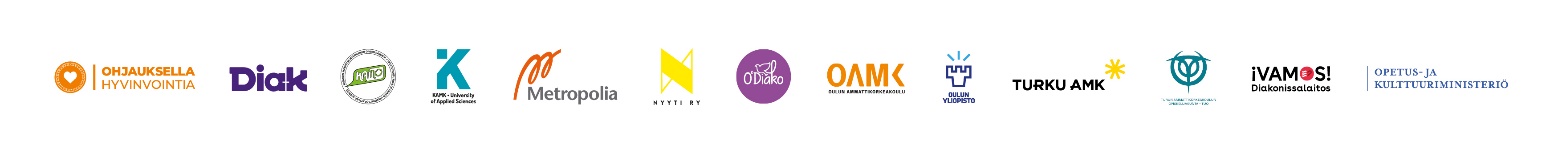 Ohjauksella hyvinvointia (OHJY) -hanke edistää korkeakouluopiskelijoiden hyvinvointia ja yhteisöllisyyttä. Diakonia-ammattikorkeakoulun hallinnoimassa hankkeessa ovat mukana Kajaanin ammattikorkeakoulu (Kamk), Metropolia Ammattikorkeakoulu, Oulun ammattikorkeakoulu (Oamk), Oulun yliopisto, Turun ammattikorkeakoulu, sekä opiskelijakunnat O´Diako, TUO ja KAMO sekä järjestökumppanit Nyyti Ry ja Diakonissalaitos/VAMOS. Hanke saa rahoitusta opetus- ja kulttuuriministeriöltä.Ohjauksella hyvinvointia (OHJY) -hanke edistää korkeakouluopiskelijoiden hyvinvointia ja yhteisöllisyyttä. Diakonia-ammattikorkeakoulun hallinnoimassa hankkeessa ovat mukana Kajaanin ammattikorkeakoulu (Kamk), Metropolia Ammattikorkeakoulu, Oulun ammattikorkeakoulu (Oamk), Oulun yliopisto, Turun ammattikorkeakoulu, sekä opiskelijakunnat O´Diako, TUO ja KAMO sekä järjestökumppanit Nyyti Ry ja Diakonissalaitos/VAMOS. Hanke saa rahoitusta opetus- ja kulttuuriministeriöltä.Ohjauksella hyvinvointia (OHJY) -hanke edistää korkeakouluopiskelijoiden hyvinvointia ja yhteisöllisyyttä. Diakonia-ammattikorkeakoulun hallinnoimassa hankkeessa ovat mukana Kajaanin ammattikorkeakoulu (Kamk), Metropolia Ammattikorkeakoulu, Oulun ammattikorkeakoulu (Oamk), Oulun yliopisto, Turun ammattikorkeakoulu, sekä opiskelijakunnat O´Diako, TUO ja KAMO sekä järjestökumppanit Nyyti Ry ja Diakonissalaitos/VAMOS. Hanke saa rahoitusta opetus- ja kulttuuriministeriöltä.Ohjauksella hyvinvointia (OHJY) -hanke edistää korkeakouluopiskelijoiden hyvinvointia ja yhteisöllisyyttä. Diakonia-ammattikorkeakoulun hallinnoimassa hankkeessa ovat mukana Kajaanin ammattikorkeakoulu (Kamk), Metropolia Ammattikorkeakoulu, Oulun ammattikorkeakoulu (Oamk), Oulun yliopisto, Turun ammattikorkeakoulu, sekä opiskelijakunnat O´Diako, TUO ja KAMO sekä järjestökumppanit Nyyti Ry ja Diakonissalaitos/VAMOS. Hanke saa rahoitusta opetus- ja kulttuuriministeriöltä.Ohjauksella hyvinvointia (OHJY) -hanke edistää korkeakouluopiskelijoiden hyvinvointia ja yhteisöllisyyttä. Diakonia-ammattikorkeakoulun hallinnoimassa hankkeessa ovat mukana Kajaanin ammattikorkeakoulu (Kamk), Metropolia Ammattikorkeakoulu, Oulun ammattikorkeakoulu (Oamk), Oulun yliopisto, Turun ammattikorkeakoulu, sekä opiskelijakunnat O´Diako, TUO ja KAMO sekä järjestökumppanit Nyyti Ry ja Diakonissalaitos/VAMOS. Hanke saa rahoitusta opetus- ja kulttuuriministeriöltä.